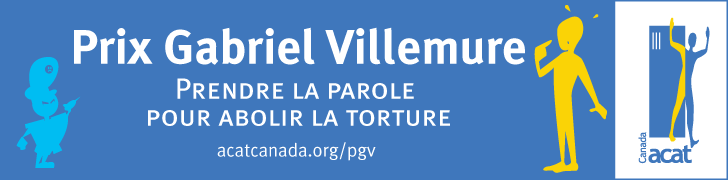 Formulaire d’inscriptionAfin de participer au Prix Gabriel Villemure, veuillez compléter ce formulaire et l’envoyer avec votre texte à pgv@acatcanada.ca Prénom et nomAdresse personnelle complèteCourrielTitre du texte envoyéAnnée fréquentée (sec. 4 ou 5)Nom de l’établissement scolaireAdresse de l’établissement scolaireNom du formateur ou de la formatrice qui vous en a parléSi non : comment avez-vous entendu parler du Prix Gabriel Villemure?